ИНФОРМАЦИЯ«ПРИЗ ПАМЯТИ ОТЦОВ - 2022 года» 09 МАЯ 2022 года Местность:  равнинного типа, лес – хвойный, Растительность:  легко пробегаемый лес  Опасные места: мусорные свалкиПараметры дистанций:До точки начало ориентирования (пункт «К») 50 метровЗнаки легенды впечатаны в карты.На старте расположена коробка с пакетами (файлами) для самостоятельной герметизации картПрограмма соревнований: с 14:00 –регистрация участников   15:00 -16:00 - старт всех групп   16:45 –награждение призеров и победителейСтарт  свободный по стартовой станции(в 16:05 стартовая станция будет снята) Заявка:  https://orgeo.ru/event/registration/22084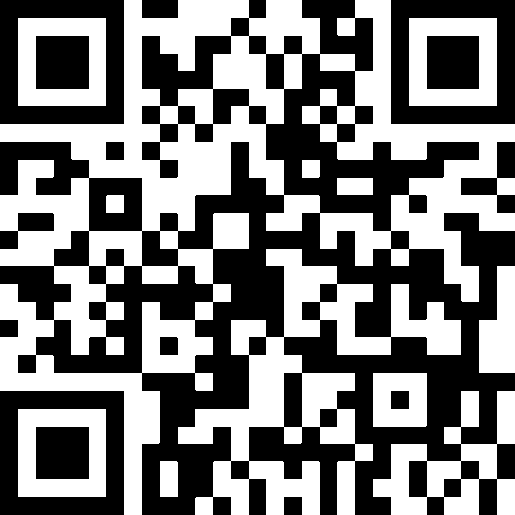 ГруппыДлина дистанцииКол-во КПМасштаб картыСечение рельефаПрим.М 21; М 35; М 185700201:75002.5мЖ 21; Ж 18; Ж 35 М 50; М 16  4500171:75002.5м М 14; М 65 Ж 16; Ж 503500141:75002.5мЖ 14 М 122500101:75002.5мМаркированный участокЖ 12; Ж 65200081:75002.5мМаркированный участокМ Ж 10Новички145061:75002.5мМаркированный участок